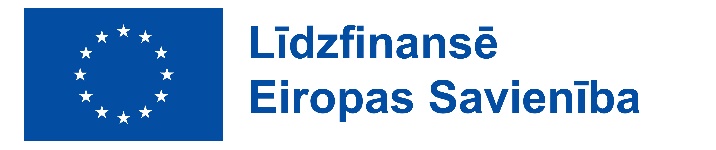 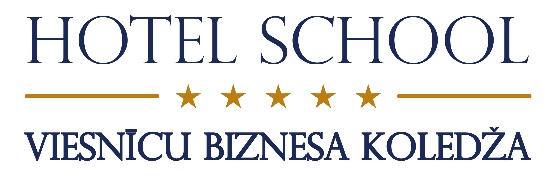 Eiropas Savienības Erasmus+ programmas Pamatdarbības Nr. 1 "Personu mobilitātes mācību nolūkos" profesionālās izglītības projekta Nr. 2022-1-LV01-KA121-VET-000055728 4. uzsaukums no 2024. g. 4. marta līdz 2024 .g. 11. martamprofesionālās izglītības  audzēkņu īstermiņa mācību mobilitātēm (Short term mobility of VET learners)  un profesionālās izglītības  speciālistu mobilitātēm nodarbību vadīšanai (Teaching or training assignments) un darba vērošanai (Job-shadowing)Cienījamie "HOTEL SCHOOL" Viesnīcu biznesa koledžas profesionālās izglītības audzēkņi un speciālisti! SIA "HOTEL SCHOOL" Viesnīcu biznesa koledža izsludina 4. uzsaukumu dalībnieku atlases konkursam, turpmāk saukts Konkurss, Erasmus+ programmas līdzfinansētajām profesionālās izglītības audzēkņu īstermiņa mācību mobilitātēm un profesionālās izglītības   speciālistu starptautiskajām mobilitātēm uz Bulgāriju, kas norisināsies no 2024. gada 28. aprīļa līdz 7. maijam (10 dienas, ieskaitot ceļā pavadīto laiku) projekta Nr. 2022-1-LV01-KA121-VET-000055728 ietvaros. Uzņemošais partneris ir izglītības iestāde “Pencho Semov" High school of Tourism”, pilsētā Gabrovo Bulgārijā.Mobilitātes vietu skaits:profesionālās izglītības audzēkņu īstermiņa mācību mobilitātes – 10 vietas;profesionālās izglītības speciālistu mobilitātes nodarbību vadīšanai (Teaching or training assignments) – 2 vietas;profesionālās izglītības speciālistu mobilitātes darba vērošanai (Job-shadowing) – 1 vieta.Projekta mērķi ir:Svešvalodu prasmju (īpaši angļu valodas prasmes) uzlabošana izglītojamajiem, absolventiem, profesionālās izglītības speciālistiem;Profesionālo iemaņu un starpkultūru komunikācijas prasmju uzlabošana HOTEL SCHOOL izglītojamajiem un absolventiem;Jaunāko tehnoloģiju apguve viesmīlībā izglītojamajiem, absolventiem, profesionālās izglītības speciālistiem;HOTEL SCHOOL saiknes stiprināšana ar darba tirgu (darba devējiem ES valstīs) izglītojamo un absolventu nodarbinātības veicināšanai;HOTEL SCHOOL saiknes stiprināšana ar līdzīga profila izglītības iestādēm citās ES valstīs kopīgu problēmu risināšanai.Mobilitātes programma Bulgārijā ietver:-	kulinārijas meistarklases;-	kultūras programmu.Mobilitātes programma tiks īstenota angļu valodā, šādi stiprinot dalībnieku svešvalodu prasmes.Finansiālais atbalsts:1.	Dalībniekam tiks nodrošināta mobilitātes programma, aviobiļetes, apdrošināšana un izmitināšana partnera piedāvātajā naktsmītnē, garantējot, ka sniegtie pakalpojumi atbilst nepieciešamajiem kvalitātes un drošības standartiem.2.	Profesionālās izglītības speciālistiem tiks izmaksāta dienas nauda EUR 30.00 (trīsdesmit eiro, nulle centi) apmērā.Līdzfinansējums tiks piešķirts saskaņā ar Metodiku dotācijas finansējuma piešķiršanai Erasmus+ KA1 projektu mobilitāšu dalībniekiem “HOTEL SCHOOL” Viesnīcu biznesa koledžā Nr. 4-2/3 no 2022. gada 20. maija.Pieteikšanās:Saskaņa ar Nolikuma par ERASMUS+ projektu dalībnieku atlasi "HOTEL SCHOOL" Viesnīcu biznesa koledžā Nr.4-2/2 no 2022. g. 4. aprīļa, pieteikties dalībai Konkursā var:profesionālās tālākizglītības programmu “Ēdināšana pakalpojumi” un “Viesnīcu pakalpojumi” audzēkņiprofesionālās tālākizglītības programmu skolotāji, un visu citu veidu eksperti un darbinieki, kuri nav pedagoģiskais personāls. Pretendentiem un dalībniekiem jābūt nodarbinātiem nosūtītājorganizācijā vai tiem regulāri jāstrādā ar nosūtītājorganizāciju, palīdzot īstenot attiecīgās organizācijas pamatdarbību (piemēram, ārštata pasniedzēju, ekspertu vai brīvprātīgo statusā).Dalībai Konkursā lūdzam aizpildīt pieteikuma veidlapu (skat. zemāk) un nosūtīt to uz e-pastu info@hotelschool.lv līdz 2024. g. 11. martam.PIETEIKUMA VEIDLAPAdalībai mobilitātē uz BulgārijuERASMUS projekta Nr. 2022-1-LV01-KA121-VET-000055728 ietvarosSaskaņa ar Nolikuma par ERASMUS+ projektu dalībnieku atlasi "HOTEL SCHOOL" Viesnīcu biznesa koledžā Nr.4-2/2 no 2022. g. 4. aprīļa 3.16.punktu, Konkursa pieteikumu izvērtēšanu veiks "HOTEL SCHOOL" Viesnīcu biznesa koledžas direktora izveidotā komisija 3 personu sastāvā no 12.03.2024. līdz 14.03.2024. un paziņo konkursa (uzsaukuma) rezultātus līdz 15.03.2024., atbilstoši šādiem vērtēšanas kritērijiem:PROFESIONĀLĀS IZGLĪTĪBAS AUDZĒKŅU UN SPECIĀLISTU PIETEIKUMUVĒRTĒŠANAS LAPAProfesionālās izglītības audzēkņu un speciālistu mobilitāšu dalībnieku atlases 4. kārtas konkurss Erasmus+ projekta Nr. 2022-1-LV01-KA121-VET-000055728  ietvaros 4. kārtas konkursa datums no 2024. g. 4. līdz 11. martamPretendenta vārds, uzvārds ______________________________________________________Rezultātu kopsavilkums:Pretendents atbilst _____ no 7 atlases kritērijiem (ierakstīt izpildīto kritēriju kopskaitu)Visi obligātie atlases kritēriji IR / NAV izpildīti (vajadzīgo pasvītrot)Lēmums par dalību projektā APSTIPRINĀT / NEAPSTIPRINĀT (vajadzīgo pasvītrot)Komisijas locekļu paraksti:_______________________________ Komisijas priekšsēdētājs – V. Uzvārds, amats _______________________________Komisijas loceklis – V. Uzvārds, amats_______________________________ Komisijas sekretārs – V. Uzvārds, amatsRīgā, 2024. gada __. martāKonkursa rezultāti tiks paziņoti līdz 2024. gada 15. martam.PIETEIKUMA PAMATDATIPIETEIKUMA PAMATDATIPieteikuma datumsDD.MM.GGGG.Pieteicēja vārds uzvārdsPieteicēja statuss koledžāAudzēknisProfesionālās izglītības speciālistsINFORMĀCIJA PAR PLĀNOTO MOBILITĀTIINFORMĀCIJA PAR PLĀNOTO MOBILITĀTIPlānotās mobilitātes veids (atzīmēt atbilstošo)Īstermiņa mācību mobilitāte (audzēkņiem)Nodarbību vadīšana (speciālistiem)Darba vērošana (speciālistiem)Plānotās mobilitātes valstsBulgārijaPlānotās mobilitātes periods un ilgums No 28.04.2024. līdz 07.05.2024. kopā 10 dienas, ieskaitot ceļā pavadītās dienasUzņemošās organizācijas nosaukums un kontaktinformācija"Pencho Semov" High school of TourismAddress: street: Benkovski 18, 5300 GabrovoPhone: +359 (0)66 801093; +359 (0)66 801097; +359 (0)66 801094; +359 (0)66 801098; +359 (0)66 801072Email: pgtgabrovo@globcom.netWebsite: http://pgtgabrovo.globcom.netPieteicēja komentārs par motivāciju doties mobilitātē uz Bulgāriju (brīvā formā)APLIECINĀJUMIAPLIECINĀJUMIApliecinājumsAr šo es, zemāk parakstījies /-usies apliecinu, ka mani ceļojuma dokumenti (pase vai ID karte) it derīgi līdz 2024. gada 31. augustam,  pieteikumā sniegtā informācija ir patiesa un preciza.PiekrišanaAr šo es, zemāk parakstījies /-usies atļauju "HOTEL SCHOOL" Viesnīcu biznesa koledžai (kā personas datu pārzinim, reģistrācijas numurs: 40103277684, adrese: Smilšu iela 3, Rīga, LV-1050, Latvija, tālrunis: (+371) 67213037, e-pasts: info@hotelschool.lv) vākt, apstrādāt un izmantot manus datus, tai skaitā foto attēlus, video ierakstus, kā arī manis radīto tekstuālo saturu par manu mobilitātes pieredzi Erasmus projekta Nr. 2022-1-LV01-KA121-VET-000055728 ietvaros, turpmāk saukti Materiāli. Es atsakos no jebkādas atlīdzības par iepriekšminēto Materiālu izmantošanu projekta rezultātu un informācijas par "HOTEL SCHOOL" Viesnīcu biznesa koledžas sniegtajiem pakalpojumiem izplatīšanas nolūkos.Esmu informēts un piekrītu, ka mani personas dati tiks ievadīti mobilitātes reģistrēšanai Eiropas Komisijas uzturētajā Beneficiary Module sistēmā (Personas datu apstrādes pārzinis personas datu apstrādei, ko veic Erasmus+ un Eiropas Solidaritātes korpusa programmas ietvaros ir Eiropas Komisija (Izglītības, jaunatnes, sporta un kultūras ģenerāldirektorāts), kontaktinformācija: data-protection-officer@ec.europa.eu.   Informācija par Eiropas Komisijas veikto personas datu apstrādi ir pieejama šeit: https://webgate.ec.europa.eu/).Esmu informēts, ka man ir tiesības jebkurā brīdī rakstiski atsaukt piekrišanu savu datu vākšanai, apstrādāšanai un izmantošanai. "HOTEL SCHOOL" Viesnīcu biznesa koledža izvērtēs manu prasību atbilstoši savām tiesiskajām interesēm. Ja personas dati vairs nav nepieciešami iepriekš noteiktajiem apstrādes mērķiem, tie tiks dzēsti.ParakstsPieteicēja likumiskā pārstāvja paraksts (tikai nepilngadīgiem audzēkņiem) Nr. p. k.Atlases kritērijsAtbilstība1.OBLIGĀTIE ATLASES KRITĒRIJI (jāatbilst visiem kritērijiem)OBLIGĀTIE ATLASES KRITĒRIJI (jāatbilst visiem kritērijiem)1.1.Pretendenta pieteikums iesniegts līdz konkursa beigu datumam (jā/nē)1.2.Pretendenta statuss “HOTEL SCHOOL” Viesnīcu biznesa koledžā atbilst konkursa noteikumiem – PIA audzēknis vai PIA speciālists (jā/nē)1.3.Pretendenta motivācija dalībai mobilitātē uz Bulgāriju liecina par projekta mērķu izpratni (jā/nē)2.PAPILDUS KRITĒRIJI (nav obligāti, bet dod prioritāti vienādu nosacījumu gadījumā)PAPILDUS KRITĒRIJI (nav obligāti, bet dod prioritāti vienādu nosacījumu gadījumā)2.1.Pretendents ir persona ar mazākām iespējām (jā/nē)2.2.Pretendents veicina pozitīvas reputācijas veidošanu par  “HOTEL SCHOOL” Viesnīcu biznesa koledžu (jā/nē)2.3.Pretendents iepriekš nav piedalījies “HOTEL SCHOOL” Viesnīcu biznesa koledžas organizētajā Erasmus+ mobilitātē (jā/nē)2.4.Pretendenta ceļošanas dokumenti (pase vai ID karte) ir spēkā līdz 2024. gada 31. augustam (jā/nē)